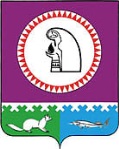 Пояснительная записка          Постановление администрации Октябрьского района о конкурсе грантовой поддержки центрам молодёжного инновационного творчества.   Размер грантовой поддержки и условия ее финансового обеспечения регламентируются муниципальной программой Октябрьского района и муниципальным правовым актом о предоставлении субсидии в форме гранта на финансовое обеспечение затрат, связанных с созданием и (или) обеспечением деятельности центров молодежного инновационного творчестваАдминистрация Октябрьского районаОТДЕЛ РАЗВИТИЯ ПРЕДПРИНИМАТЕЛЬСТВАул.Калинина , д. 39, пгт. Октябрьское, ХМАО-Югра, Тюменской обл., 628100тел. (34678) 2-81-26,  факс (34678) 2-81-56e-mail: market@oktregion.ru, http://www.oktregion.ruАдминистрация Октябрьского районаОТДЕЛ РАЗВИТИЯ ПРЕДПРИНИМАТЕЛЬСТВАул.Калинина , д. 39, пгт. Октябрьское, ХМАО-Югра, Тюменской обл., 628100тел. (34678) 2-81-26,  факс (34678) 2-81-56e-mail: market@oktregion.ru, http://www.oktregion.ruАдминистрация Октябрьского районаОТДЕЛ РАЗВИТИЯ ПРЕДПРИНИМАТЕЛЬСТВАул.Калинина , д. 39, пгт. Октябрьское, ХМАО-Югра, Тюменской обл., 628100тел. (34678) 2-81-26,  факс (34678) 2-81-56e-mail: market@oktregion.ru, http://www.oktregion.ruАдминистрация Октябрьского районаОТДЕЛ РАЗВИТИЯ ПРЕДПРИНИМАТЕЛЬСТВАул.Калинина , д. 39, пгт. Октябрьское, ХМАО-Югра, Тюменской обл., 628100тел. (34678) 2-81-26,  факс (34678) 2-81-56e-mail: market@oktregion.ru, http://www.oktregion.ruАдминистрация Октябрьского районаОТДЕЛ РАЗВИТИЯ ПРЕДПРИНИМАТЕЛЬСТВАул.Калинина , д. 39, пгт. Октябрьское, ХМАО-Югра, Тюменской обл., 628100тел. (34678) 2-81-26,  факс (34678) 2-81-56e-mail: market@oktregion.ru, http://www.oktregion.ruАдминистрация Октябрьского районаОТДЕЛ РАЗВИТИЯ ПРЕДПРИНИМАТЕЛЬСТВАул.Калинина , д. 39, пгт. Октябрьское, ХМАО-Югра, Тюменской обл., 628100тел. (34678) 2-81-26,  факс (34678) 2-81-56e-mail: market@oktregion.ru, http://www.oktregion.ruАдминистрация Октябрьского районаОТДЕЛ РАЗВИТИЯ ПРЕДПРИНИМАТЕЛЬСТВАул.Калинина , д. 39, пгт. Октябрьское, ХМАО-Югра, Тюменской обл., 628100тел. (34678) 2-81-26,  факс (34678) 2-81-56e-mail: market@oktregion.ru, http://www.oktregion.ruАдминистрация Октябрьского районаОТДЕЛ РАЗВИТИЯ ПРЕДПРИНИМАТЕЛЬСТВАул.Калинина , д. 39, пгт. Октябрьское, ХМАО-Югра, Тюменской обл., 628100тел. (34678) 2-81-26,  факс (34678) 2-81-56e-mail: market@oktregion.ru, http://www.oktregion.ruАдминистрация Октябрьского районаОТДЕЛ РАЗВИТИЯ ПРЕДПРИНИМАТЕЛЬСТВАул.Калинина , д. 39, пгт. Октябрьское, ХМАО-Югра, Тюменской обл., 628100тел. (34678) 2-81-26,  факс (34678) 2-81-56e-mail: market@oktregion.ru, http://www.oktregion.ruАдминистрация Октябрьского районаОТДЕЛ РАЗВИТИЯ ПРЕДПРИНИМАТЕЛЬСТВАул.Калинина , д. 39, пгт. Октябрьское, ХМАО-Югра, Тюменской обл., 628100тел. (34678) 2-81-26,  факс (34678) 2-81-56e-mail: market@oktregion.ru, http://www.oktregion.ru«30»  ноября2018г.№